Перезахоронение бойцов Советской армии
3 декабря 2019года в селе Бобрышево было произведено перезахоронение останков 67 бойцов Советской армии, погибших в годы Великой Отечественной войны. Более 30-ти человек из 4-х поисковых отрядов участвовали в поисковых работах. Останки 242-х бойцов-красноармейцев были подняты поисковиками на территории Курской области в этом году, 67 из которых обнаружены на Пристенской земле. Это одно из крупнейших захоронений последних лет. Выразить дань уважения памяти погибших защитников и оказать должные их подвигу воинские почести у братского захоронения села Бобрышево собрались местные жители, волонтеры, юнармейцы. В этот день в село прибыли представители поисковиков, курского гарнизона зенитно-ракетных войск, следственного комитета региона. Почтить память защитников Отечества, отдавших жизни в огненных сороковых за свободу и независимость Родины, в Бобрышево прибыли заместитель главы района Виктор Зенин, районный военный комиссар Владимир Кравченко, воины-пограничники запаса из Тимского и Пристенского районов во главе с председателем общественной организации «Зелёный легион» Александром Сойниковым, председатель районного Совета ветеранов войны Сергей Мальцев, другие общественные организации региона. Преданию земле солдат Великой Отечественной в соответствии с христианскими традициями предшествовало заупокойное богослужение, состоявшееся в Успенском храме, провели которое настоятель храма отец Василий и настоятель храма Покрова Пресвятой Богородицы поселка Пристень отец Иоанн. Далее останки воинов были доставлены к месту захоронения, где в ходе траурного митинга было произнесено немало слов благодарности и преклонения перед бессмертным подвигом солдат, отдавших жизни за независимость Родины. В траурном митинге приняли участие официальные лица, поисковики и общественные организации. Под оружейные залпы останки советских воинов были переданы земле.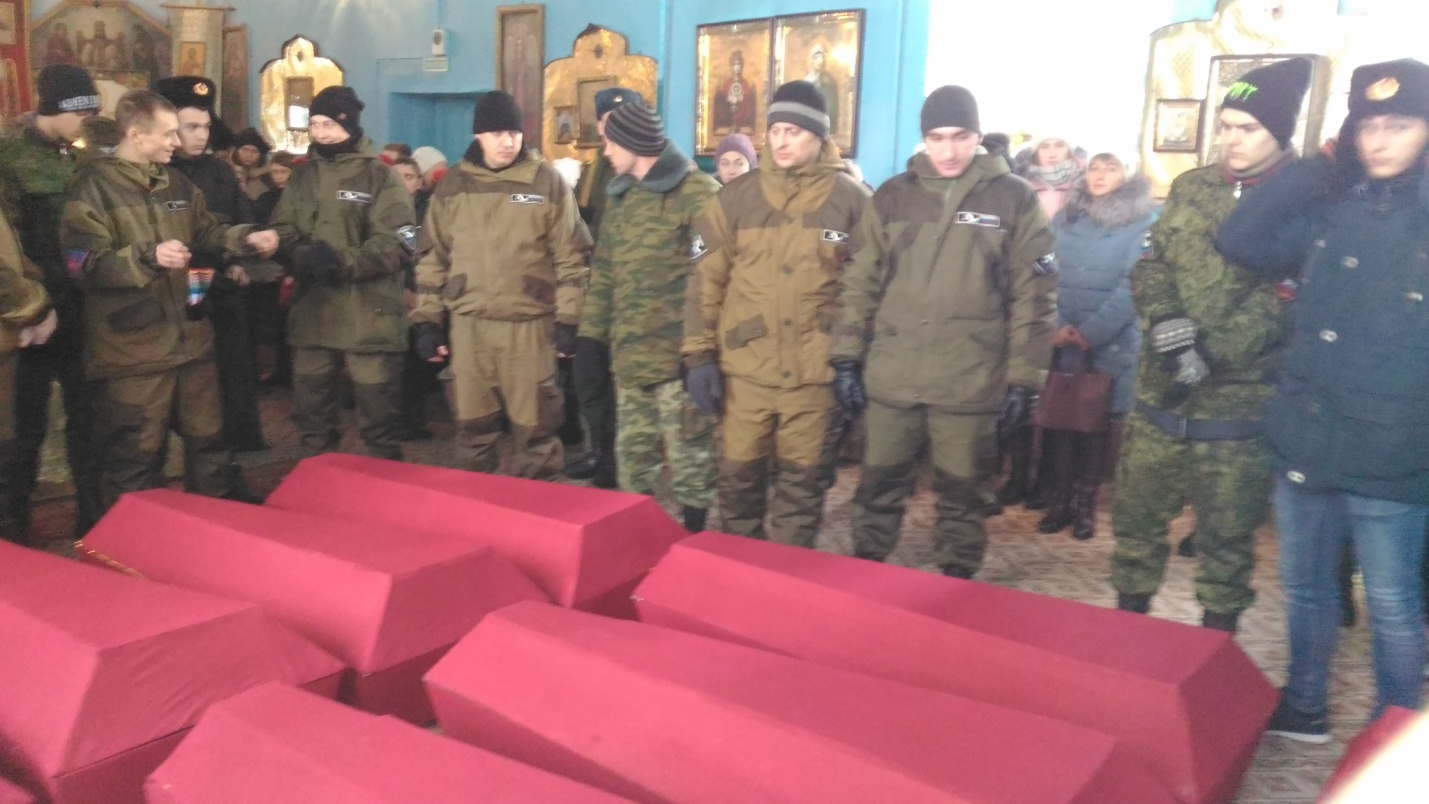 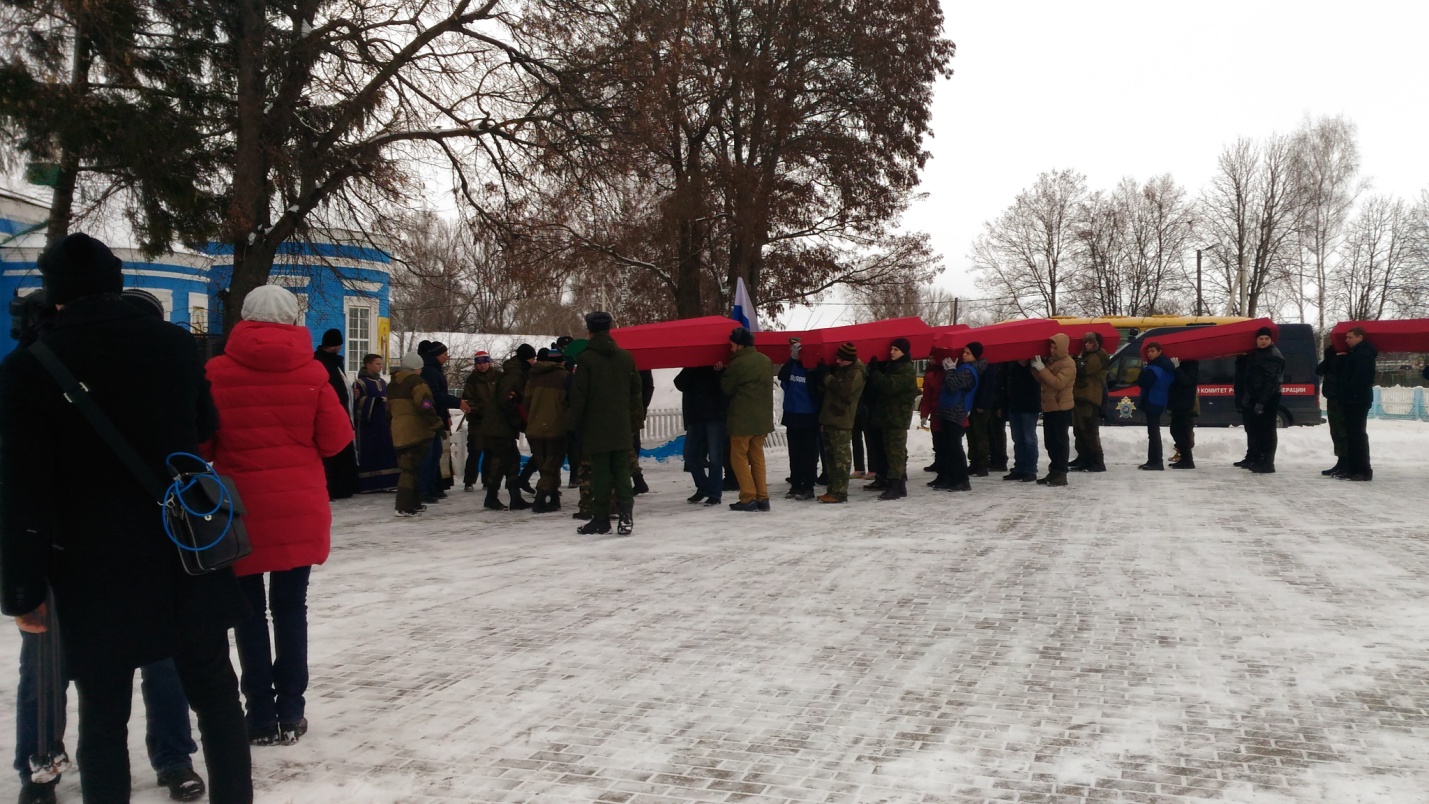 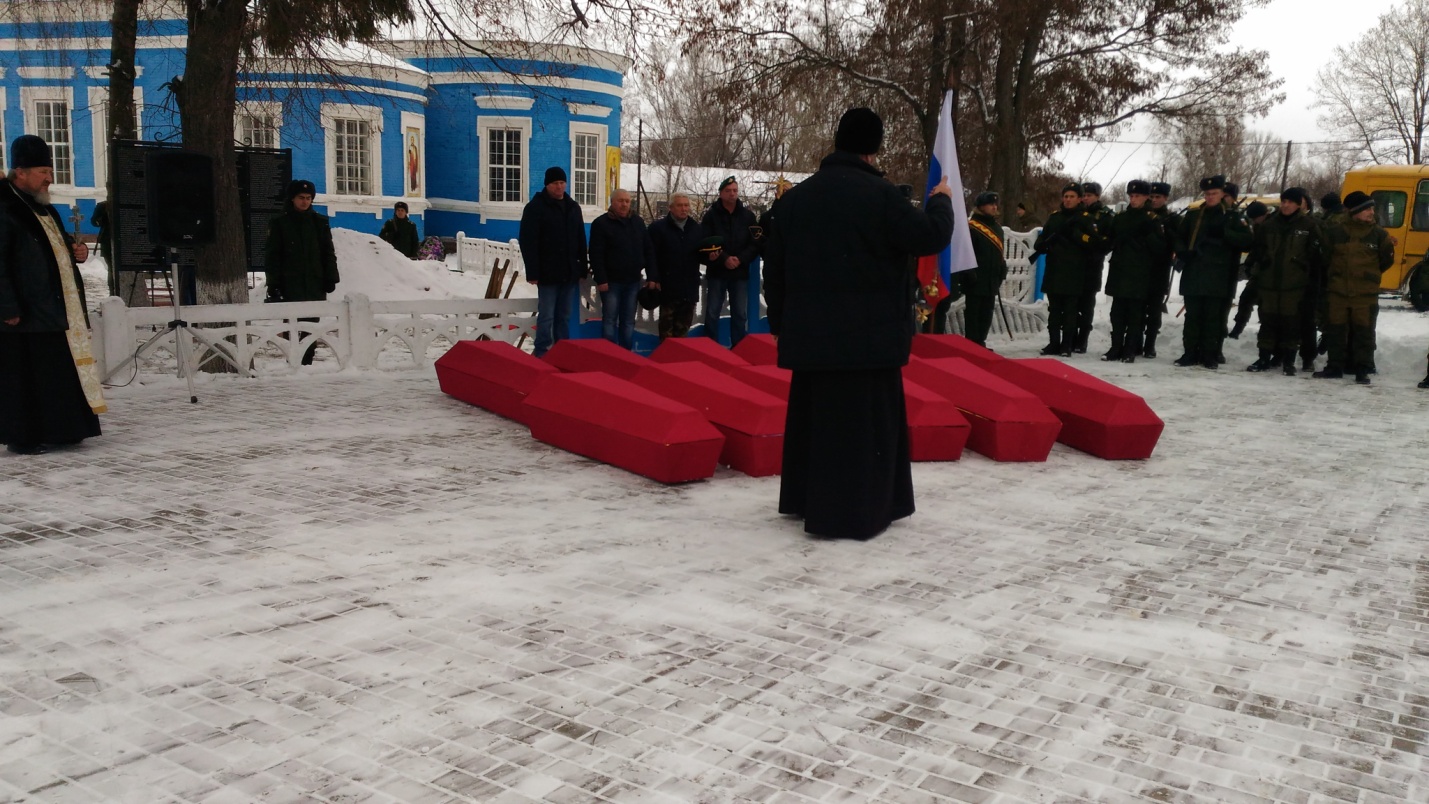 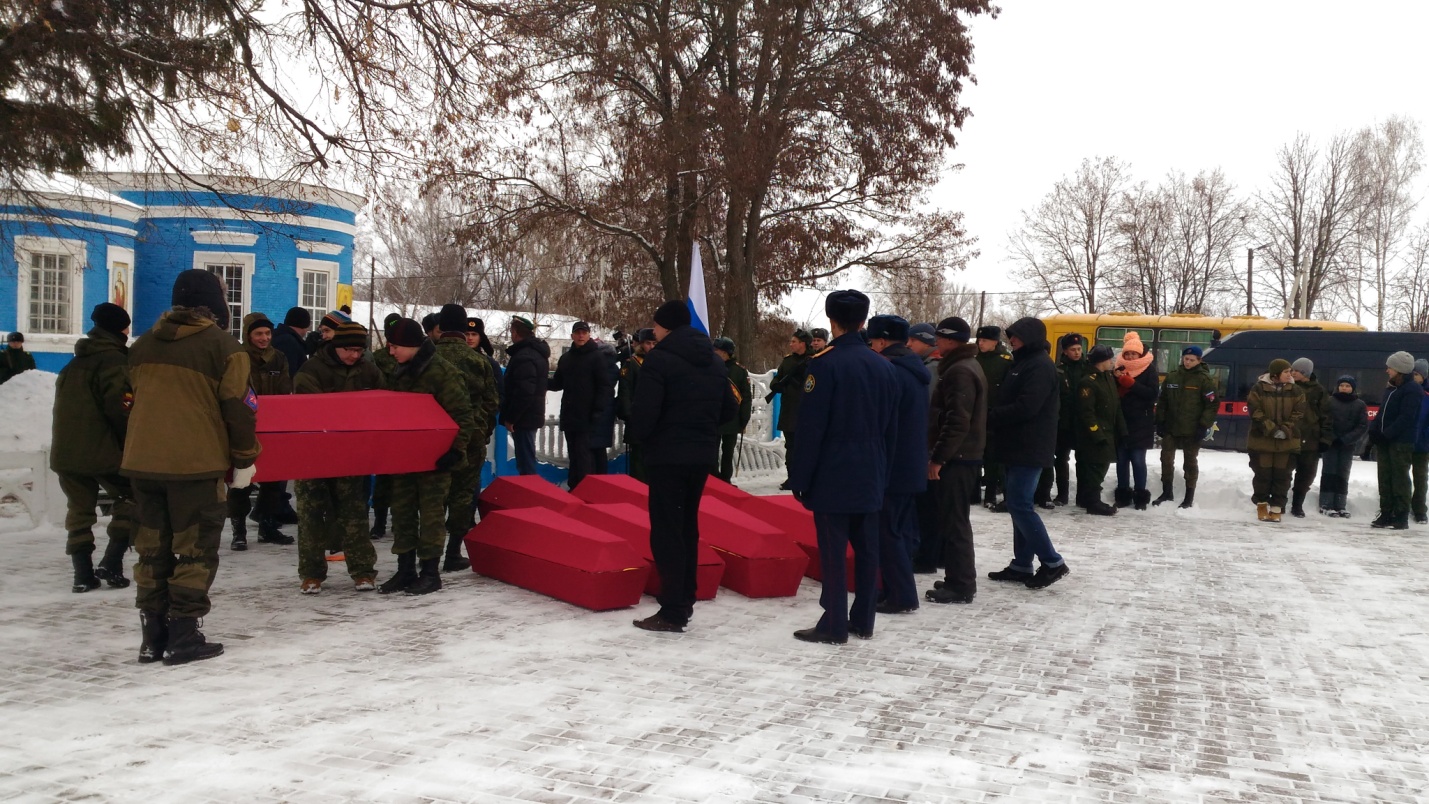 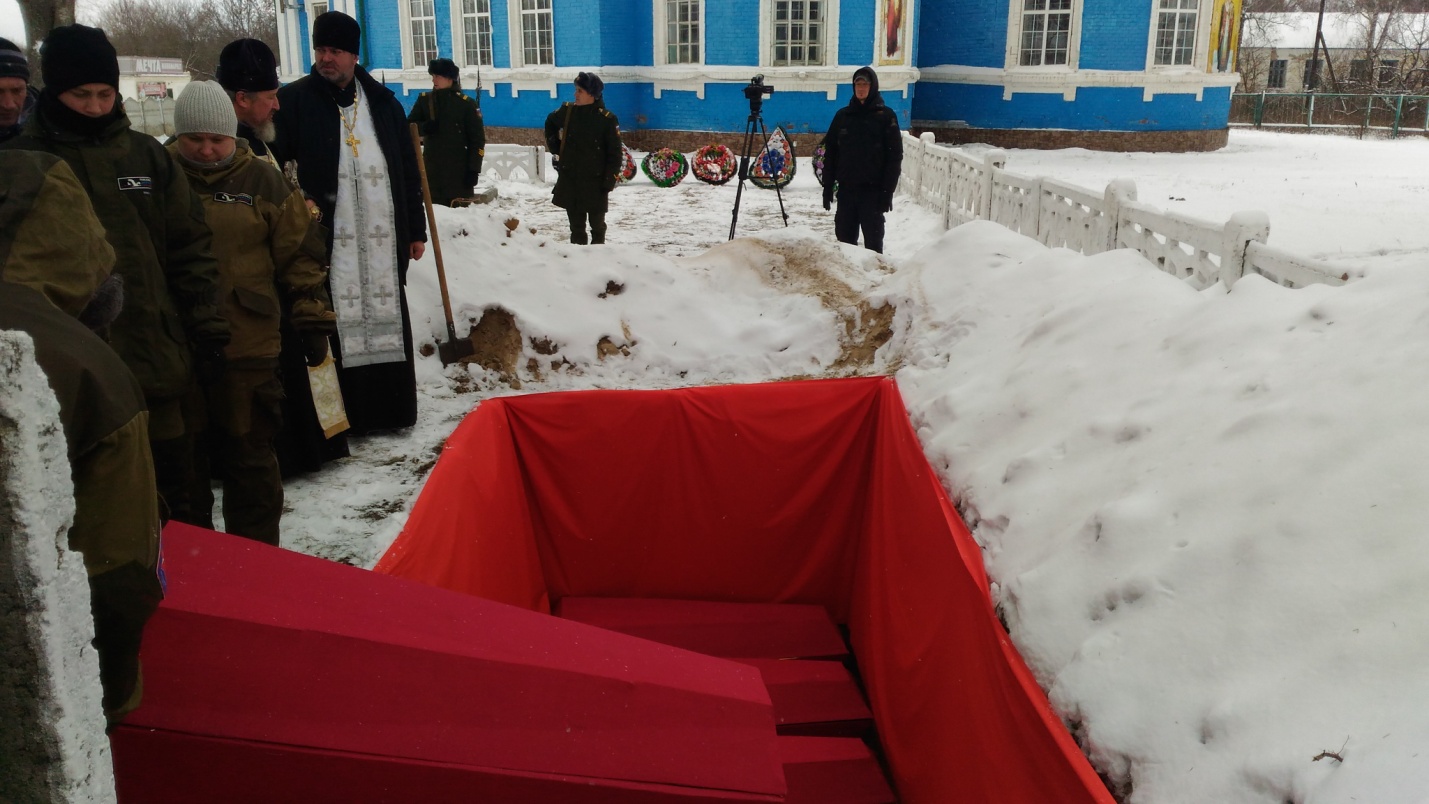 